NameSHAFALI CHOUDHARYSHAFALI CHOUDHARYSHAFALI CHOUDHARYSHAFALI CHOUDHARYSHAFALI CHOUDHARY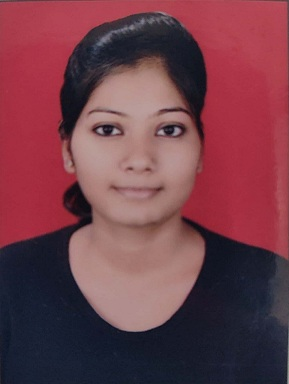 DesignationAssistant Professor Assistant Professor Assistant Professor Assistant Professor Assistant Professor DepartmentCommerceCommerceCommerceCommerceCommerceQualification  M.com  & Net Qualified  M.com  & Net Qualified  M.com  & Net Qualified  M.com  & Net Qualified  M.com  & Net QualifiedResearch Experience (in years)Total2yearsTotal2yearsTotal2yearsTeaching2 yearsTeaching2 yearsResearchResearchContact Details:E-mailScc.nikki@gmail.comE-mailScc.nikki@gmail.comE-mailScc.nikki@gmail.comE-mailScc.nikki@gmail.comMobile/Phone8059175765Mobile/Phone8059175765Mobile/Phone8059175765Books/Chapters PublishedResearch PublicationsInternational JournalsInternational JournalsNational JournalsNational JournalsInternational ConferencesInternational ConferencesNational ConferencesResearch PublicationsResearch Guidance Research Guidance Ph.D.Ph.D.MastersMastersNILResearch ProjectsResearch ProjectsCompletedCompletedInprogressInprogressNILConsultancy ProjectsConsultancy ProjectsCompletedCompletedInprogressInprogressNILSeminar/Conference/STTPsSeminar/Conference/STTPsAttendedAttended02Organized Organized Professional AffiliationsProfessional AffiliationsAwards/ Fellowships etc.Awards/ Fellowships etc.